KIERMASZ WIELKANOCNYKiermasz wielkanocny zorganizowany przez 6 GZ „Słoneczni” odbył się na terenie naszej szkoły w dniach 25 – 27 marca 2024 r. Ozdoby świąteczne wykonane przez zuchy, ich rodziny oraz przyjaciół gromady cieszyły się ogromnym zainteresowaniem wśród dzieci i mieszkańców okolic. Stały się one wspaniałą dekoracją domów w świąteczny czas. Zebrane środki pieniężne zostaną przeznaczone na zakup elementów umundurowania dla członków gromady.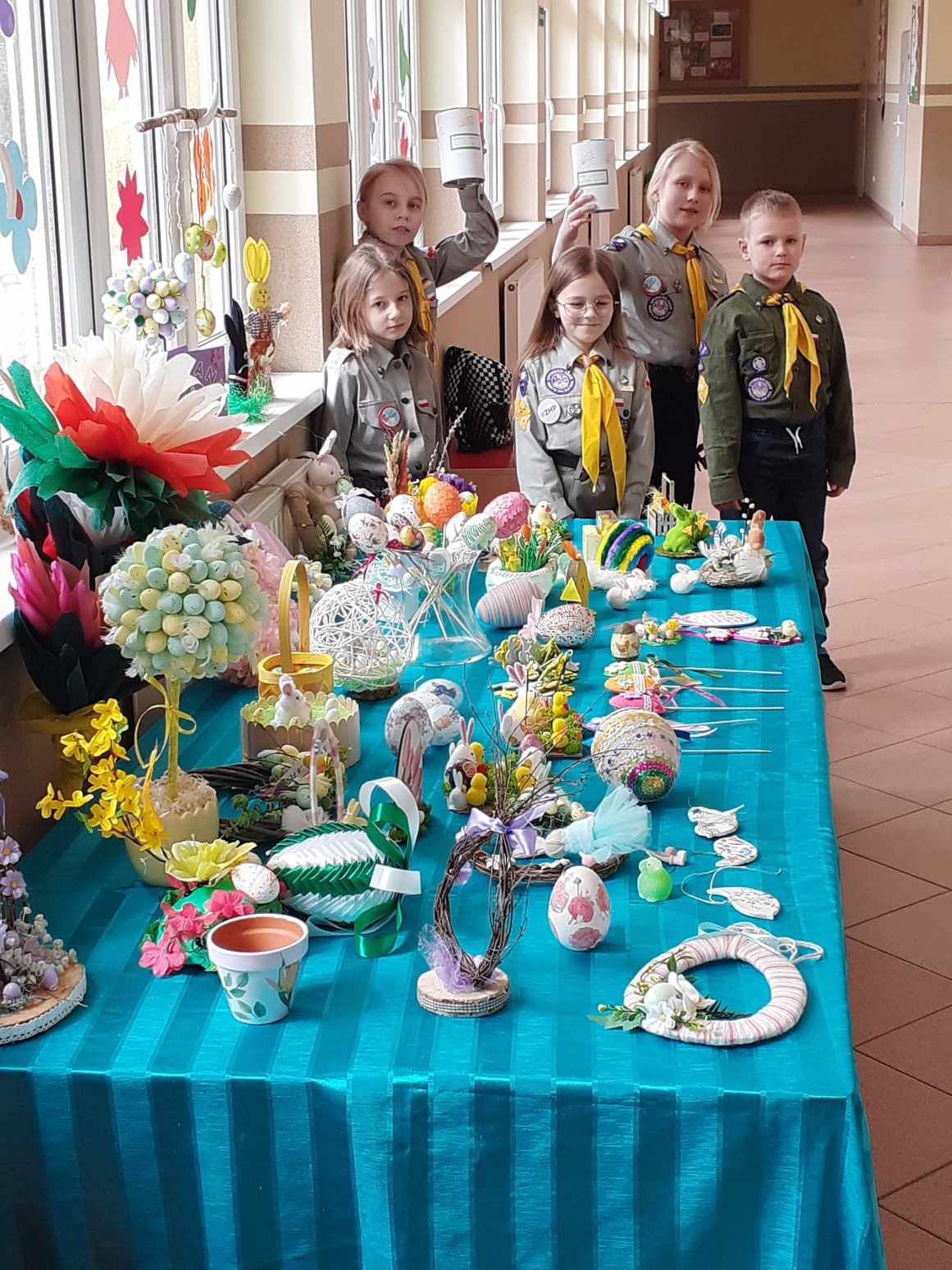 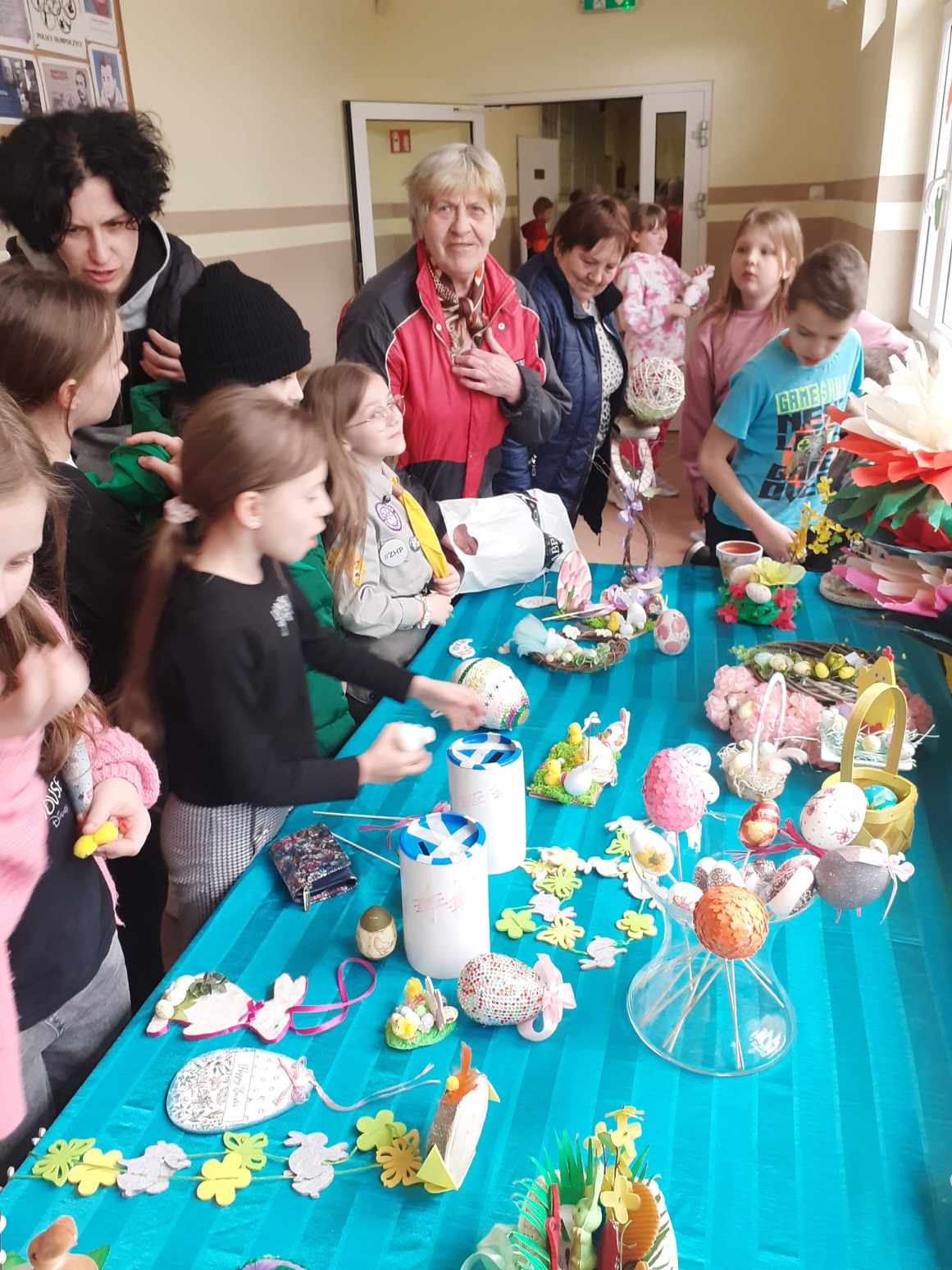 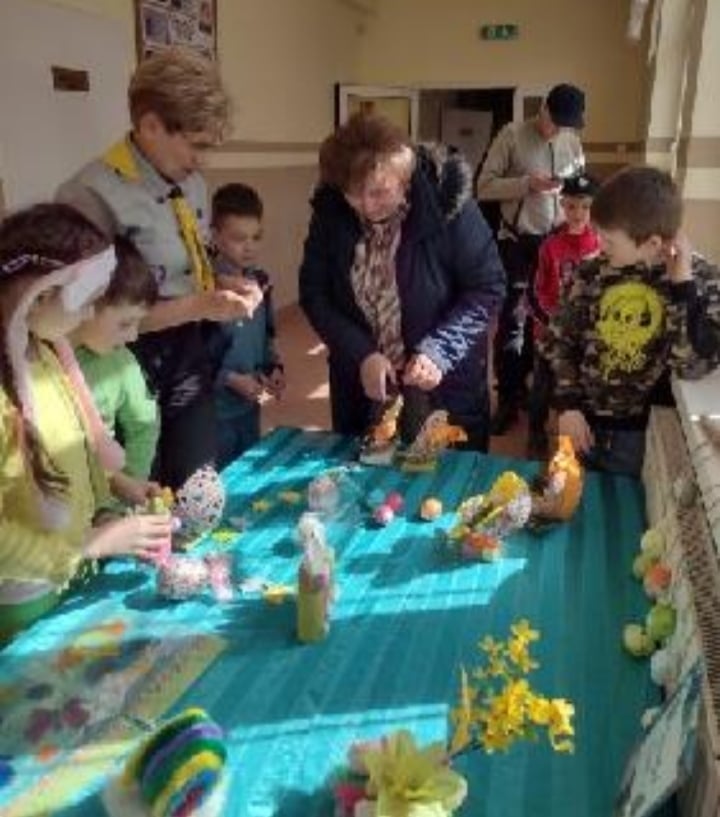 